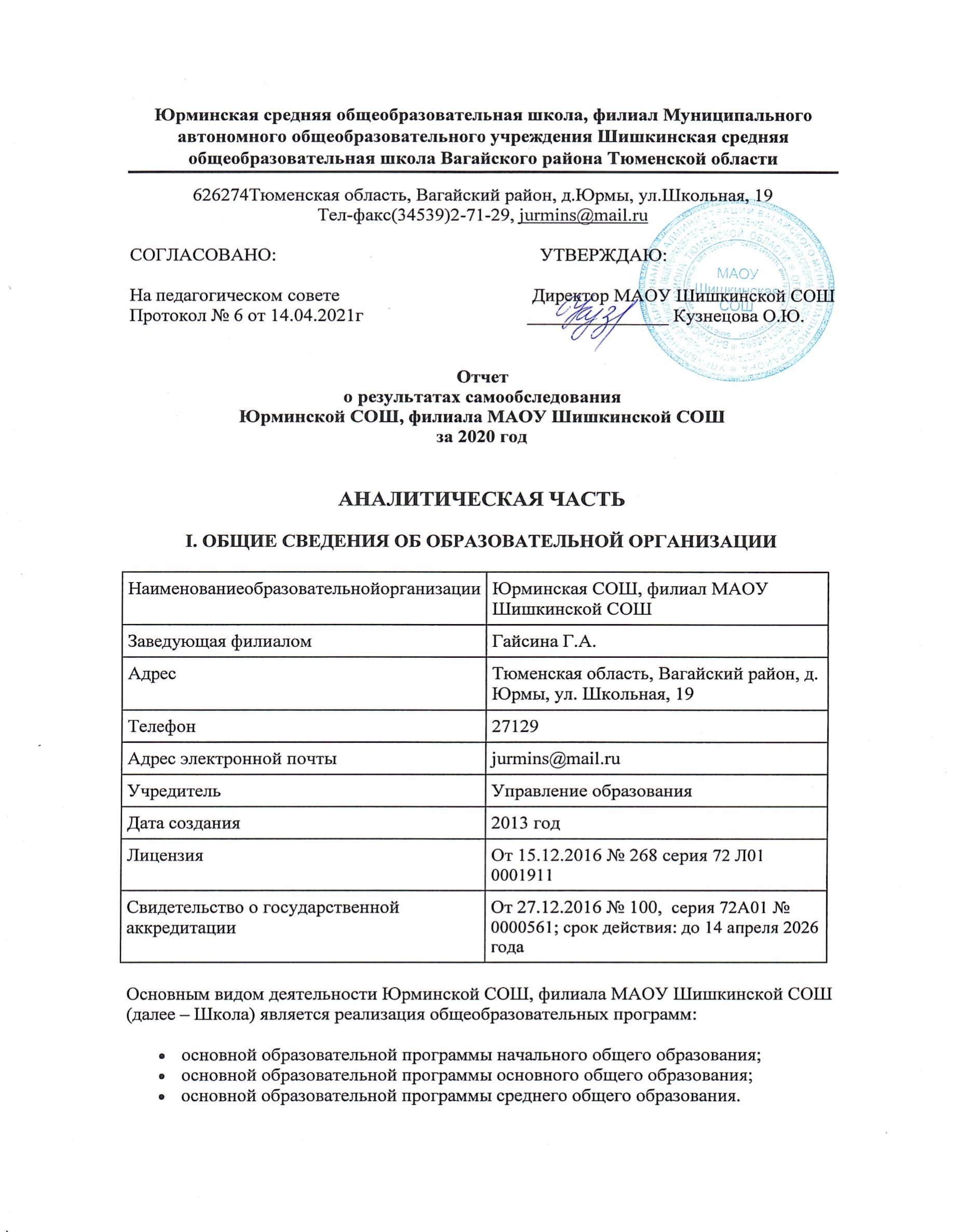 основной образовательной программы дощкольного образования;адаптированной программы для детей с умственной отсталостью в условиях общеобразовательных классовТакже Школа реализует образовательные программы дополнительного образования детей и взрослых.Школа расположена в деревне Юрмы, осуществляется подвоз из деревень Лаймы, Янково.II. ОСОБЕННОСТИ УПРАВЛЕНИЯУправление осуществляется на принципах единоначалия и самоуправления.Таблица 1. Органы управления, действующие в ШколеДля осуществления учебно-методической работы в Школе создано методическое объединение учителей-предметников.III. ОЦЕНКА ОБРАЗОВАТЕЛЬНОЙ ДЕЯТЕЛЬНОСТИДошкольное образование            Образовательная деятельность в ГКП организована в соответствии с Федеральным законом от 29.12.2012 № 273-ФЗ «Об образовании в Российской Федерации», ФГОС дошкольного образования, СП 2.4.3648-20 «Санитарно-эпидемиологические требования к организациям воспитания и обучения, отдыха и оздоровления детей и молодежи».Образовательная деятельность ведется на основании утвержденной основной образовательной программы дошкольного образования, которая составлена в соответствии с ФГОС дошкольного образования с учетом примерной образовательной программы дошкольного образования, санитарно-эпидемиологическими правилами и нормативами.           Группа кратковременного пребывания размещается в здании Юрминской СОШ, филиал                                МАОУ Шишкинская СОШЦель деятельности ГКП– осуществление образовательной деятельности по
реализации образовательных программ дошкольного образования.Предметом деятельности  является формирование общей культуры, развитие физических, интеллектуальных, нравственных, эстетических и личностных качеств, формирование предпосылок учебной деятельности, сохранение и укрепление здоровьявоспитанников.Режим работы ГКП Юрминской СОШРабочая неделя – пятидневная, с понедельника по пятницу. Длительность пребывания детей в группе – 4 часа. Режим работы групп – с 09:00 до 13:00.Юрминская СОШ предоставляет услуги дошкольного образования в двух формах: консультационно- методический пункт (КМП) для детей от 1, 6 лет до 7 лет и  группа кратковременного пребывания (ГКП) для детей от 3 лет до поступления в школу.В 2020 году  для освоения основной образовательной программы дошкольного образования в условиях самоизоляции было предусмотрено проведение занятий в двух форматах – онлайн и просмотр занятий на облачных сервисах Яндекс, Mail, Google, YouTube. Для общения с родителями созданы группы в мессенджерах ВК, в Viber/Воспитательная работаЧтобы выбрать стратегию воспитательной работы, в 2020 году проводился анализ состава семей воспитанников.Характеристика семей по составуХарактеристика семей по количеству детей Воспитательная работа строится с учетом индивидуальных особенностей детей, с использованием разнообразных форм и методов, в тесной взаимосвязи воспитателя  и родителей. Детям из неполных семей уделяется большее внимание в первые месяцы после зачисления.В течении 2020 года воспитанники приняли участие в конкурсах на школьном и муниципальном уровнях:Конкурс поделок «Символ года- Белая крыса»Выставка поделок «Сказка выросла на грядке»Физкультурно-экологический праздник «Сбор урожая»Конкурс чтецов «Все на земле от материнских рук»III. Оценка содержания и качества подготовки обучающихсяУровень развития детей анализируется по итогам педагогической диагностики. Формыпроведениядиагностики:диагностические занятия (по каждому разделу программы);диагностическиесрезы;наблюдения, итоговыезанятия.Разработаны диагностические карты готовности детей старшего дошкольного возраста к обучению в школе. Диагностика включает анализ уровня развития воспитанников в рамках целевых ориентиров дошкольного образования и качества освоения образовательных областей. Так, результаты  на конец 2020 года выглядят следующим образом:Начальное, основное, среднее  образованиеОбразовательная деятельность организуется в соответствии с Федеральным законом от 29.12.2012 № 273-ФЗ «Об образовании в Российской Федерации», ФГОС начального общего, основного общего и среднего общего образования, СанПиН 2.4.2.2821-10 «Санитарно-эпидемиологические требования к условиям и организации обучения в общеобразовательных учреждениях», основными образовательными программами по уровням образования, включая учебные планы, календарные учебные графики, расписанием занятий.Учебный план 1–4-х классов ориентирован на четырехлетний нормативный срок освоения основной образовательной программы начального общего образования (реализация ФГОС НОО), 5–9-х классов – на пятилетний нормативный срок освоения основной образовательной программы основного общего образования (реализация ФГОС ООО), 10–11-х классов – на двухлетний нормативный срок освоения образовательной программы среднего общего образования (ФГОС СОО). Обучающиеся 11 классов завершают обучение по основной общеобразовательной программе среднего общего образования по ФКГОС ОО.Форма обучения: очная.Язык обучения: русский.Таблица 2. РежимобразовательнойдеятельностиНачало учебных занятий – 8 ч 30 мин.Об антикоронавирусных мерахВ 2020 году на сайте ОО был создан специальный раздел, посвященный работе Школы в новых особых условиях. Частью этого раздела стал перечень документов, регламентирующих функционирование ОО в условиях коронавирусной инфекции. В перечень вошли документы вышестоящих организаций и ведомств, а также новые и измененные внутренние локальные нормативные акты Школы.Таблица 3. Перечень документов, регламентирующий функционирование Школы в условиях коронавирусной инфекцииТаблица 4. Общая численность обучающихся, осваивающих образовательные программы в 2020 годуВсего в 2020 году в образовательной организации получали образование 103 обучающихся.Школа реализует следующие образовательные программы:основная образовательная программа начального общего образования;основная образовательная программа основного общего образования;образовательная программа среднего общего образования.Профили обученияОО в 2019–2020 году не работала по ФГОС СОО. Учащиеся 10-х и 11-х классов обучались  по учебному плану МАОУ Шишкинской СОШ. В целях профилизации предложены для изучения на углубленном уровне предметы:Таблица 5. Профили и предметы на углубленном уровнеВ 2020–2021 году с учетом запросов учащихся, на основании анкетирования, в целях сохранения контингента учащихся предложен учебный план универсального профиля. На углубленном уровне изучаются русский язык и математика.Обучающиеся с ограниченными возможностями здоровьяШколареализуетследующие АООП:адаптированная основная общеобразовательная программа начального общего образования для обучающихся с умеренной умственной отсталостью (вариант 9.1),адаптированная основная общеобразовательная программа основного общего образования для обучающихся с умеренной умственной отсталостью в условиях общеобразовательных классов.Категории обучающихся с ограниченными возможностями здоровья:сумеренной умственной отсталостью– 2 (2,04%);В Школе созданы специальные условия для получения образования обучающимися с ОВЗ. общеобразовательные классы, где ребенок с ОВЗ обучается совместно с обучающимися без ограничений возможностей здоровья по индивидуальной адаптированной образовательной программе.На начало 2020/21 учебного года дети с ОВЗ в Школе -2 (3,7классах)Внеурочная деятельностьОрганизация внеурочной деятельности соответствует требованиям ФГОС. Структурапрограммвнеурочнойдеятельности в соответствии с ФГОС включает:результаты освоения курса внеурочной деятельности;содержание курса внеурочной деятельности с указанием форм организации и видов деятельности;тематическое планирование.Все программы по внеурочной деятельности имеют аннотации и размещены на официальном сайте Школы.Формы организации внеурочной деятельности включают: кружки, секции, клуб по интересам, летний лагерь.Реализация программ внеурочной деятельности в период временных ограничений, связанных с эпидемиологической ситуацией 2020 года, проводилась с использованием дистанционных образовательных технологий.Организация досуга учащихся, широкое вовлечение детей в занятия спортом, художественное творчество, кружковую работу – одно из важнейших направлений воспитательной деятельности, способствующее развитию творческой инициативы ребенка, активному полезному проведению досуга, формированию законопослушного поведения. Все учащиеся вовлекаются в воспитательные мероприятия, проводимые в школе согласно плану воспитательной работы. Дети привлекаются не только в качестве участников, но и болельщиков, зрителей, организаторов, что помогает удовлетворить потребность ребят в общении, организует их активность в школе.Весна 2020. Все курсы внеурочной деятельности (кроме физкультурно-оздоровительного направления) реализовывались в дистанционном формате:были внесены изменения в положение о внеурочной деятельности, в рабочие программы курсов и скорректировано КТП;составлено расписание занятий в режиме онлайн на каждый учебный день в соответствии с образовательной программой и планом внеурочной деятельности по каждому курсу, предусматривая дифференциацию по классам и время проведения занятия не более 30 минут;проводилось обязательное информирование обучающихся и их родителей об изменениях в планах внеурочной деятельности.Осень 2020. В первой, второй четверти 2020–2021 учебного года занятия по внеурочной деятельности проводились в традиционном очном формате. Внеурочная деятельность в начальных классах.*-1час физической культуры вынесен во внеурочную деятельностьВнеурочнаядеятельность в 5-9 классах.*-1час физической культуры, английского языка вынесены во внеурочную деятельностьВнеурочнаядеятельность в 10 классе.*-1час физической культуры вынесен во внеурочную деятельностьУчащиеся 11 класса посещают спортивные секции «Волейбол».В план внеурочной деятельности ОО были включены блоки курсов для обучающихся не только начальной, основной, но и средней школы, так как осенью 2020 года 10-е классы перешли на ФГОС СОО.Воспитательная работаВоспитательная работа в Юрминской СОШ, филиала МАОУ Шишкинская СОШ осуществляется по следующим направлениям:1.Гражданско-патриотическое воспитание.2. Духовно-нравственное воспитание.3. Общеинтеллектуальное воспитание.4. Здоровьесберегающее воспитание.5. Правовое воспитание и культура безопасности.6. Трудовое и профориентационное воспитание.7. Экологическое воспитание.8. Работа с родителями.9. Работа с учениками группы риска и их родителями.10. Внеурочная деятельность.11. Детское самоуправление и деятельность РДШ.12. Профилактика: суицида, экстремизма, вредных привычек (курение, алкоголь, наркотики), ДДТТ, интернет – безопасность.Во втором полугодии 2019/20 учебного года классными руководителями использовались различные формы работы с обучающимися и их родителями:тематические классныечасы (дистанционно);участие в творческих конкурсах: конкурсы рисунков, фотоконкурсы, конкурс чтецов (дистанционно);участие в интеллектуальных конкурсах, олимпиадах (дистанционно);индивидуальные беседы с учащимися (дистанционно);индивидуальные беседы с родителями (дистанционно);родительские собрания (дистанционно).На начало 2020/21 учебного года в Юрминской СОШ, филиала МАОУ Шишкинская СОШ сформировано 11 общеобразовательных класса. Классными руководителями        1–11-х классов составлены годовые планы воспитательной работы с классами в соответствии с планом воспитательной работы Юрминской СОШ, филиала МАОУ Шишкинская СОШ.Постановлением главного санитарного врача от 30.06.2020 № 16 «Об утверждении санитарно-эпидемиологических правил СП 3.1/2.4.3598-20 "Санитарно-эпидемиологические требования к устройству, содержанию и организации работы образовательных организаций и других объектов социальной инфраструктуры для детей и молодежи в условиях распространения новой коронавирусной инфекции (COVID-19)"» массовые мероприятия в образовательных организациях запрещены до 01.01.2022. В сложившейся ситуации школьные и классные воспитательные мероприятия в первом полугодии 2020-2021 учебного года проводились классными руководителями в своих классах. На 1 полугодие 2020 – 2021 учебного года были запланированы и проведены следующие мероприятия: Организация работы по гражданско-патриотическому воспитанию.Главным событием этого года было 75-летие Дня Победы. В преддверии этого праздника во всех школах проводились Всероссийские единые уроки памяти.Принимали активное участие в онлайн-мероприятиях, посвящённых 75-летию Великой Отечественной войны: проекты - «#Окна_Победы», «Медали моего деда», «Наследники Победы», в акциях «Стена памяти», «Письмо Победы», «Георгиевская ленточка», «Окна России», «Бессмертный полк-онлайн». 9 мая в 22.00 ребята в знак памяти зажгли «фонарики Победы».Все мероприятия были освещены на страницах соцсетей «ВКонтакте», «Одноклассники», «Инстаграм».01  сентября во всех классах проведены  классные часы: ««Экология – это все, что нас окружает», уроки победы «Помнить – значит знать», посвященные 75-летию Победы в Великой Отечественной войне 1941-1945 годов». 2 сентября проведены «Уроки Второй мировой». В акции «Диктант победы» приняли участие 13 человек. 3 сентября - беседы, классные часы, посвященные Дню солидарности в борьбе с терроризмом. 5 октября учителем ОБЖ проведен Всероссийский открытый урок «Основы безопасности жизнедеятельности». В классах прошли беседы «Действия в чрезвычайных ситуациях».Кадетский класс «Ястреб» участвовал в областной спортивной игре «Граница-2020».В районном конкурсе "Права человека нашими глазами" приняла участие учащаяся 10 класса Гайсина Камилла и стала победителем..4 октября проведены мероприятия, посвященные Дню гражданской обороны: классные часы, беседы с учащимися «4 октября – День гражданской обороны России», уроки подготовки детей к действиям в условиях экстремальных и опасных ситуациях. С 22 по 26 октября прошли мероприятия, посвященные Дню народного единства. В каждом классе проведены уроки истории «Достойные потомки великой страны», беседы, классные часы, посвященные Дню народного единства. 26 октября провели  флеш-моб «Хоровод Единства» с исполнением песни «Широка страна моя родная…». 4 ноября учащиеся с 5 по 11 классы приняли участие в виртуальной викторине «Великая дата России», посвященная Дню народного единства (онлайн).15 ноября проведены классные часы, беседы, посвящённые Международному дню толерантности. 3 декабря воспитатели ГКП с воспитанниками приняли участие в региональной акции «Все мы разные, все мы равные!» (ко Дню инвалидов), награждены дипломом за участие (воспитатель КМП, конкурс видеороликов). 3 декабря во всех классах прошли уроки мужества, посвященные Дню Неизвестного Солдата. 9 декабря для учащихся с 1 по 11 классы была проведена общешкольная акция «Героями становятся» ко Дню героев Отечества в России. Учащиеся с 7 по 11 классы, педагоги приняли участие в онлайн - тестировании ко Дню неизвестного солдата (45 участников). В онлайн - тестировании по истории Великой Отечественной войны приняли участие 14 человек, получили сертификаты участников. 11 декабря для учащихся 9-11 классов классными руководителями проведена игра «Что? Где? Когда?» ко Дню Конституции РФ. Организация работы по нравственному и духовному воспитанию, по общекультурному направлению.Система работы по духовно-нравственному воспитанию учащихся является одной из хорошо отработанных систем в школе. 1  сентября для учащихся 1 и 11 классов проведена торжественная линейка, посвященная Дню знаний.  1 октября прошла акция  «Мы Вас любим!», посвященная Дню пожилых людей: поздравили тружеников тыла, ветеранов труда. В классах с 1 по 11 классы прошли тематические беседы, посвященные Дню пожилых людей. 5 октября в СДК был организован праздничный концерт  «Спасибо вам, учителя!».Оформлены  информационные стенды ко Дню памяти жертв фашизма, к Всемирному дню здорового питания, Дню интернета в России. В октябре классными руководителями проведены конкурсы поделок  «Осенняя фантазия» по номинациям:  Сказочный лес, Цветочный вальс, Волшебный  пейзаж, Очей очарование и  конкурс рисунков «Золотая осень». Все участники конкурсов награждены грамотами и дипломами. В классах были  организованы чаепития для детей совместно с родителями. На столах были представлены различные оригинальные блюда, приготовленные совместным творчеством учащихся и родителей. 13 октября воспитателем группы кратковременного пребывания для дошкольников проведен утренник «Осень к нам пришла».          Классным руководителем 5 класса совместно с учащимися 5 класса, ветеранской организацией «Дуслык» создан видеоролик – поздравление ко Дню Матери. Воспитанники ГКП приняли участие в районном конкурсе чтецов «Все на земле от материнских рук», получили сертификаты участников (12 воспитанников). Особо следует отметить активное участие учащихся  в акции «Сердце матери» (86 участников), в конкурсе рисунков «Моя мамочка». Своими руками учащиеся начальных классов смастерили  поздравительные открытки и подарили своим мамам.           3 и 4 декабря в школе были организованы и проведены мероприятия, посвященные Международному дню инвалидов:- классные часы, беседы: «Дарите людям доброту», «Мы вместе».- распространение буклетов волонтерами «Подари сердце другому».- просмотр и обсуждение мультфильма «Цветик – семицветик» (1-4 кл.).- просмотр видеофильмов о параолимпийском движении (5-8 кл.).- просмотр и обсуждение художественного фильма «Со дна вершины» (9-11 кл.).- форум «Жизнь без преград», уроки доброты «Доброе дело».            Также активное участие учащиеся школы приняли в новогодних  конкурсах-выставках творческих работ «Новогоднее настроение»: «Новогодняя открытка – «С Новым годом поздравляем!», «Символ года», в конкурсе рисунков «Новогодние чудеса», в конкурсе снежных фигур «Зимняя сказка».В областных акциях: «Новогодние окна», «Новогодний подарок»,  «Чудо для каждого», «Пусть эта елочка радует нас!»  22 декабря для дошкольников воспитатели ГКП провели новогодний утренник,  23 декабря проведен новогодний утренник для учащихся с 1 по 4 классы.  24 декабря учащиеся с 5 по 7 классы смогли принять активное участие в развлекательной программе «Новогодний огонек».  25 декабря для учащихся 8-11 классов педагогом – организатором проведена квест – игра «В поисках новогодних приключений».           С 25 по 31 декабря для малообеспеченных детей (30 чел.) в школе был организован зимний лагерь (зимняя каникулярная сессия).
         При проведении школьных праздников и конкурсов педагогами используются ИКТ – технологии, готовятся компьютерные презентации, проводятся онлайн конкурсы.Общеинтеллектуальное воспитание.8 сентября для учащихся с 5 по 11 классы учителями русского языка и литературы проведены уроки – презентации, викторины, посвященные  Международному дню распространения грамотности. В октябре в начальных классах классными руководителями проведены интеллектуальные марафоны по предметам. Победители марафонов награждены Благодарностями. Учителями предметниками проводились тематические недели (неделя математики, неделя русского языка и литературы, неделя информатики).Наши учащиеся приняли активное участие в школьных турах Всероссийских предметных олимпиад,  в муниципальных турах Всероссийских предметных олимпиадах. По итогам победители, призеры по татарскому языку и татарской литературе: Ш. Камиль (7 кл.) – 3 место, Г. Камилла (10 кл.) – 1 место, М. Гузель (11 кл.) – 2 место, И. Аделина (7 кл.) – 2 м., Н. Элиза (7 кл.) – 3 м., С.Азиза (8 кл). По МХК – М. Гузель (11 кл.) – призер. В областном этапе Всероссийской олимпиады школьников по вопросам избирательного права и избирательного процесса Г. Камилла (10 кл.) заняла 1 место.Здоровьесберегающее воспитание.
        Задачей культуры здорового образа жизни, спортивной работы и профилактики асоциальных явлений считаем следующее:
– пропаганда физической культуры и спорта;
– организация досуга и занятости в кружках, секциях, клубах.
       Проводится следующая работа в этом направлении:
    В школе работает "Школьный спортивный клуб "Ровесник", разработан план спортивно - оздоровительной деятельности на год. Традиционно проводятся спортивные конкурсы и игры, эстафеты, первенства по различным видам спорта, работают спортивные секции с соблюдением мер безопасности в условиях распространения COVID – 19.С 10 по 14 сентября для учащихся с 7 по 11 классы проводилось анкетирование по профилактики употребления ПАВ. Результаты анкетирования говорят о том, что учащиеся школы имеют низкий уровень риска попадания в наркотическую зависимость. Этому способствуют следующие факторы: полная занятость. Режим дня  в школе организован таким образом, что свободного времени практически не остается. Большое количество кружков и секций на самые разнообразные темы позволяет в полной мере реализовать познавательные интересы детей. Отдаленность населенного пункта от промышленно-экономического центра района.11  сентября в старших классах классными руководителями проведены беседы, посвященные Дню трезвости. С 1 по 30 октября 12 учащихся, 4 родителя и 9 педагогов зарегистрировались и прошли  онлайн –обучение попрограмме «Основы здорового питания» на платформе ФБУН «Новосибирский НИИ гигиены» Роспотребнадзора.Каждую четверть проводятся инструктажи с обучающимися по соблюдению мер антитеррористической безопасности в общественном транспорте, местах массового нахождения людей. 	В начале учебного года фельдшером ФАП была составлена карта по состоянию здоровья учащихся.  8 октября всем учащимся с 1 по 11 классы введена вакцина для профилактики гриппа. Проведена акция по профилактике употребления психоактивных веществ и по пропаганде здорового образа жизни "Тюменская область - территория здорового образа жизни!"    Во всех классах классными руководителями проведены классные часы по темам «Мы и наши привычки» (8,9 кл), «Влияние алкоголя на организм растущего подростка» (8-11 кл), «В здоровом теле – здоровый дух!» (1-7 кл.). Волонтеры распространяли среди учащихся, родителей информационные буклеты, содержащие информацию по профилактике алкоголизма «Скажи нет, алкоголю, курению!». «Алкоголь – яд!», «Чтобы не было беды».В ноябре по воспитательному плану классных руководителей для учащихся с 1 по 11 классы проведены классные часы, беседы о здоровом образе жизни:«Культура питания», «Личная гигиена школьника», «Инфекционные заболевания», «Вредные привычки и здоровье человека».Педагогом – организатором проведена интеллектуально-познавательная игра «По пути к здоровью», приуроченная к Международному дню отказа от курения.Профилактическая работа. Профилактика: суицида, экстремизма, вредных привычек (курение, алкоголь, наркотики), ДДТТ, интернет – безопасность.Цель: эффективное взаимодействие всех участников воспитательного процесса с целью создания благоприятных и безопасных условий для развития ЗОЖ учащихся, профилактики правонарушений среди учащихся, организация правового сопровождения деятельности школы.Профилактическая работа ведется в следующих направлениях:
1. Профилактика правонарушений, пропусков занятий, неуспеваемости.2.Профилактика зависимостей от ПАВ.
3.Организация работы с учащимися группы риска и состоящими на внутришкольном учете.Борьба с прогулами является важным звеном в воспитательной работе, обеспечивающим успешную профилактику правонарушений. В случае пропуска занятий учеником классные руководители выясняют причину отсутствия. Если пропуски становятся регулярными, то по решению Совета профилактики данный ученик ставится на внутришкольный контроль. Классным руководителем составляется план индивидуальной профилактической работы с данным учеником, проводятся профилактические беседы. Своевременное принятие мер даёт положительные результаты. В период с 01  по 25 сентября проводилось Всероссийское целевое профилактическое мероприятие «Внимание дети!». Организовали и провели мероприятия по формированию и закреплению у детей навыков безопасного поведения на улицах и дорогах, во время перевозки на школьном автобусе.Большое внимание уделили первичным инструкциям. Провели инструктажи с детьми, в ходе которых особое внимание уделили вопросам профилактики правонарушений среди несовершеннолетних в сфере дорожного движения - «Правила безопасности для пешехода», «Безопасность велосипедиста», «Безопасность пассажира», «Посвящение первоклассников в пешеходы», «Мой безопасный маршрут в школу» (с разработкой индивидуальных маршрутов безопасности с учащимися начальных классов), «Вежливый водитель», «Стань заметней!». Составлен план работы по профилактике детского дорожно-транспортного травматизма     на 2020-2021 учебный год, оформлены стенд «Уголок безопасности дорожного движения»,  в классах - уголки «Правила дорожного движения» по безопасности движения. С 21 по 25 октября прошла неделя дорожной безопасности , проведены классные часы, беседы «Перекресток знаний», «Правила дорожного движения». Проведены флеш-мобы с использованием лозунгов и призывов, с хэштегами  #Автокресло Для Жизни, #Автокресло Для Безопасности, #Ребёнок Главный Пассажир. Ежедневно в классах проводятся беседы о правилах поездки в школьном автобусе, инструктажи с учащимися о соблюдении правил дорожного движения, о схеме безопасного движения в школу и домой.В сентябре были организованы  и проведены мероприятия по правовому информированию и консультированию с обучающимися и родителями (законными представителями) в рамках декады правовой грамотности: классные часы «Твоё поведение и закон», «Ответственность несовершеннолетних», во время перемен учащиеся смотрели презентации, короткометражные фильмы по правовому воспитанию.4 октября прошел День гражданской обороны. Классными руководителями проведены тематические классные часы, беседы «Действия в чрезвычайных ситуациях», «Школа безопасности», «Терроризм и безопасность человека». С 8 по 23 октября учащиеся 7-11 классов приняли участие в социально-психологическое тестировании.Перед осенними, зимними каникулами проведеныинструктажи с обучающимися по соблюдению мер антитеррористической безопасности в общественном транспорте, местах массового нахождения людей. Оформлен стенд «Терроризм – угроза обществу». С 22 по 30 октября классными руководителями, учителем информатики проведены уроки по информационной безопасности «Безопасный интернет», в том числе по вопросу персональных данных в Интернете. Учащиеся 7-11 классов приняли участие во всероссийских акциях: «Всемирный час кода» (31 чел.), «Урок Цифры».Во всех классах регулярно проводятся беседы,  классные часы по правилам пожарной безопасности, дорожной безопасности.Перед новогодними праздниками классные руководители провели беседы «Пиротехника – это атмосфера праздника или опасность для людей?» (1-11 кл.). В декабре проведены беседы по профилактике  простудных заболеваний», КОРОНАВИРУСА и ОРВИ; оформлен стенд «Что ты знаешь о СПИДе?».Трудовое и профориентационное воспитание.В целях создания условий подготовки школьников к выбору профессии и осуществления непрерывного образования в школе в 1 полугодии 2020-2021 учебного года продолжилась работа по организации предпрофильной подготовки школьников. В старших классах проводились классные часы, беседы, анкетирование, оформление стендов по профориентации.17 учащихся зарегистрировались и прошли обучение на платформе «Билет в будущее». 2 учащихся приняли участие в акции «Мой билет в будущее» (Г. Камилла, Н. Реналь).С 14 по 25 сентября 6 несовершеннолетних учащихся  9, 10, 11 классов были трудоустроены через ЦЗН. Экологическое воспитание.	С 21 по 25 сентября прошли акция «Береги лес от пожара», конкурс поделок из природного материала. 16 октября учащиеся с 1 по 11 классы приняли участие во Всероссийском уроке «Экология и энергосбережение» в рамках Всероссийского фестиваля энергосбережения # Вместе Ярче. Проведены экологические субботники. Провели конкурс «Самый «зеленый» класс». По итогам конкурса всем классам поставили 1 места.С 9 по 13 ноября учащиеся с 1 по 7 классы приняли участие в школьном конкурсе проектов в рамках внеурочной деятельности «Вторая жизнь пластиковой бутылки». 24 ноября школьным библиотекарем проведен поэтический батл на экологическую тему «У родника речи» (2-8 классы приняли участие).        15 и 16 ноября 14 учащихся приняли участие во Всероссийском экологическом диктанте.          В декабре прошла акция «Покорми птиц зимой», в которой приняли участие учащиеся начальных классов.Работа с родителями.Достижение положительных результатов в работе возможно только в том случае, когда в работе задействованы все субъекты образования и воспитания: учащиеся, педагоги и родители. Всеобучу родителей наших учеников отведено отдельное место в плане по воспитанию и обучению. В течение 1 полугодия 2020-2021 учебного года в школе, велась работа с родителями, использовались разнообразные формы:- индивидуальные беседы с родителями; - тематические родительские собрания;- посещение неблагополучных семей с целью проверки бытовых условий с составлением актов о посещении семьи (8 посещений);- индивидуальная работа классных руководителей, совместно с администрацией школы.С 5 по 9 октября проведена мотивационная и разъяснительная работа с обучающимися 7-11 классов и их родителями по участию детей в социально-психологическом тестировании.Активное участие родители приняли в чаепитии, организованном отдельно в каждом классе  с соблюдением мер безопасности в условиях сохранения рисков распространения COVID -19. Проведены родительские онлайн - собрания по ступеням, на котором обсуждались вопросы: «Соблюдение режима дня школьником». «О правилах поведения в школе, в общественных  местах». Дистанционно проводились родительские собрания  по темам «Профилактика правонарушений среди несовершеннолетних. Ответственность, права и обязанности родителей» (19-23.10). «Профилактика правонарушений и преступлений.  Семейное воспитание, направленное на профилактику преступлений, правонарушений несовершеннолетних. Вопросы социально-психологического тестирования» (23.11)  (в формате онлайн).Цель проводимых мероприятий – повышение педагогической культуры родителей, их психолого-педагогической компетентности в семейном воспитании, выработке единых подходов семьи и школы к воспитанию детей.            Анализ работы с детьми группы риска, неблагополучными семьями.На внутришкольном учете в 2020-2021 учебном году состоит 1 учащийся 4 класса (причина: ненадлежащее  исполнение родительских  обязанностей (употребление спиртных напитков родителями, ВШУ  с  12.11.2018); 1 неблагополучная семья.  На опеке состоят 12 учащихся. Несовершеннолетних, проживающих без законных представителей – 1 учащийся 4 класса.
           В банке данных «группы особого внимания», в ПДН никто из учащихся не состоит.  Классными руководителями постоянно ведется работа с учащимися и их семьями, находящими на внутришкольном учете,   с опекаемыми семьями,  ведутся индивидуальные беседы с учащимися и их опекунами. Ведется работа  с учащимися, находящимися в трудной жизненной ситуации, в социально опасном положении.Основная работа с неблагополучными семьями была направлена на выявление интересов и потребностей учащихся, трудностей и проблем, отклонений в поведении, уровня социальной защищенности и адаптированности к социальной среде. Особое внимание уделялось учащимся, находящимся в трудной жизненной ситуации. Постоянно осуществлялось посредничество между личностью учащегося и учреждением, семьей, специалистами социальных служб, ведомственными и административными органами.В рамках оказания помощи семье в обучении детей школа:-  обеспечивает внутришкольный контроль посещаемости детьми уроков, доводит результаты до сведения родителей и совместно с ними принимает меры по недопущению прогулов занятий данными детьми;-  проводит разъяснительную работу с родителями по поводу повышения родительской ответственности за посещение детьми школы, а также за их успеваемость;-  создает необходимые условия для получения детьми из семей, находящихся в социально опасном положении, образования;-  организует родительский контроль за успеваемостью детей;-  с привлечением заинтересованных лиц проводит среди детей из семей, находящихся в социально опасном положении, разъяснительную и агитационную работу, направленную на повышение интереса к учебе, на самовоспитание личности.Педагогом -  организатором и классными руководителями в течение 1 полугодия 2020-2021 учебного года проводились индивидуальные беседы с родителями, где разъяснялись их права и обязанности   по содержанию, обучению и воспитанию детей, давались рекомендации: о режиме дня, как правильно готовить домашнее задание, как поощрять ребенка в семье, как разрешить конфликт с собственным ребенком, чем заняться после школы. Классные руководители, педагог - организатор посещали  неблагополучные семьи с целью проведения профилактических бесед с родителями, осуществление контроля над условиями воспитания, содержания, обучения детей (составлено 8 актов посещения семей)..Детское самоуправление и деятельность РДШ.Анализ работы волонтёрского отряда.В школе действует детская организация «Ребячья республика «Мирас», которая была создана в . В основе системы деятельности детской организации положена совместная творческая деятельность детей и взрослых по различным направлениям: подготовка КТД, традиционных школьных мероприятий через организацию работы Думы; организация мероприятий, способствующих воспитанию нравственных, гражданских качеств учащихся;развитие интереса и способности к общению всех субъектов воспитательного процесса: учеников, учителей, родителей; формирование умения видеть проблемы жизни и решать их в меру своих сил. 20 октября 2020 года в школе прошли выборы руководящих членов  детской организации «МИРАС». На основании результатов тайного голосования по выборам руководящих членов детской организации «Мирас» президентом остался Нурин Данила (11 кл.),  вице-президент - Саитова Сабира  (11 кл.), министр образования - Гайсина Камилла (10 кл.), министр экологии - Фатхуллина Ильнара (10 кл.), министр культуры - Чабарова Юлиана (10 кл.), министр спорта - Саитов Айдар (9 кл.),  министр труда - НасрутдиновРеналь (9 кл.), министр дисциплины и порядка - ШамсутдиновКамиль (8 кл.), министр печати - Насрутдинов Салават (11 кл.). Педагогом-организатором ежемесячно составляется план работы на месяц, министерства работают по этому плану.Волонтерский отряд «Дружба» (10 чел.) в декабре 2021 года принял участие в областном профилактическом мероприятии «Профилактический лепбук» («3Д: Думай! Действуй! Добивайся!» по профилактике деструктивного поведения. Интеллектуальная игра «Береги себя для жизни!» «Профилактика через игру». Квест на командообразование «Команда Добра»). Также наши волонтеры принимали активное участие в следующих мероприятиях: профилактика ДТП; выпуск информационных буклетов, листовок: «Правила безопасного поведения во время каникул», «Профилактика коронавирусной инфекции», «Информационная безопасность», «Скажи нет табакокурению», «Мы против алкоголя!», «Мы против наркотиков!», «Мы против курения!» «Путь в страну здоровья» и т.д.; в мероприятиях в рамках Месячника профилактики: неделя правовой грамотности; неделя здоровья; неделя семейного благополучия; неделя «Мы выбираем жизнь»; в мероприятиях в рамках профилактической акции «Скажи жизни «Да», приуроченной к Всемирному Дню борьбы со СПИДом; в проведении конкурса рисунков по профилактики курения, употребления алкоголя, наркотиков; по правилам дорожной безопасности («Спасите наши жизни», «Стань заметней»  и т. д.),  приуроченных к Всемирному дню здоровья «В здоровом теле – здоровый дух»; в организация шефской помощи труженикам тыла, детям войны и престарелым людям; в природоохранных акциях: «Берегите лес от пожара!», «Чистый лес», «Водным объектам – чистые берега и причалы»; в проектах: «Доброе сердце»,  «Память». В ноябре 2020 года волонтерский отряд «Дружба» принял участие в районном флешмобе «В ритме здорового дыхания», создали видеоролик (профилактика табакокурения). Участники награждены сертификатами участников.5 Декабря в школе провели мероприятия, посвященные  Международному дню добровольца в России (1-4 классы - классные часы, 5-11 классы - акция «Помоги»). С 2018 года в Юрминской средней общеобразовательной школе действует первичное отделение Общероссийской общественно-государственной детско-юношеской организации - Российского Движения Школьников (РДШ). РДШ объединяет в себе уже существующее детскую организацию «Мирас» и приводит к единообразию программы воспитания.В основе системы деятельности детской организации, РДШ  положена совместная творческая деятельность детей и взрослых по различным направлениям: подготовка КТД, традиционных школьных мероприятий через организацию работы Думы; организация мероприятий, способствующих воспитанию нравственных, гражданских качеств учащихся; развитие интереса и способности к общению всех субъектов воспитательного процесса: учеников, учителей, родителей; формирование умения видеть проблемы жизни и решать их в меру своих сил. Первичная организация РДШ нашей школы  работает по четырем направлениям:         ГРАЖДАНСКАЯ АКТИВНОСТЬ. Лидером этого направления является ученица 11 класса Мухаметрахимова Гузель. Реализация направления «Гражданская активность» осуществляется через работу волонтерского отряда «Дружба». Ребята принимают участие в различных акциях: «Внимание - дети!», «Пешеход – Пешеходный переход», «Пусть осень жизни будет золотой», «Я - гражданин России»,  «Мы против наркотиков!»,  «Мы за ЗОЖ!», «Георгиевская ленточка», «Забота», «Обелиск», «Бессмертный полк», «Свеча памяти», «Голубь мира» и т.д.          ЛИЧНОСТНОЕ РАЗВИТИЕ. Лидер направления – Гайсина Камилла, ученица 10 класса.Участники РДШ этого  направления принимают участие в подготовке и проведении традиционных праздников: «Здравствуй, школа!»,  «Для вас, учителя!», «Праздник осени», «Осенний бал», «Зимняя сказка», «О той, что дарует нам жизнь и тепло», «А ну-ка, мальчики!» и т. д.ВОЕННО - ПАТРИОТИЧЕСКОЕ НАПРАВЛЕНИЕ. Лидером является  Сальманов Абдулла, ученик 11 класса.Военно – патриотическое направление осуществляется через работу команды СГ ДПВС  «Ястреб». Проводятся еженедельные тренировки по строевой и военной подготовке согласно плану, подготовка к несению Вахты памяти. Следует отметить активное участие  наших кадетов в областной военно-патриотической игре «Граница-2020» в честь 75-летия Великой Победы.ИНФОРМАЦИОННО - МЕДИЙНОЕ НАПРАВЛЕНИЕ. Лидер - Нурин Данила, ученик 11 класса.Летопись школьной жизни, важные даты, праздники и события, ежемесячно отражаются в школьной газете «Школьная панорама», которую готовит педагог-организатор школы совместно с активистами информационно - медийного направления.Командой медиацентра снимаются видеоролики на различные мероприятия такие, как «1 сентября», «День Матери», «День самоуправления», «День Учителя», освещаются праздничные дни и будни обучающихся и педагогов.Все массовые мероприятия, которые проходят в стенах нашей школы и за еѐ пределами, освещаются на школьном сайте. В этих мероприятиях принимают участие не только активисты РДШ, но и другие не менее активные и талантливые учащиеся. Заметки иллюстрируются яркими фотографиями.	В фойе школы оформлен информационный стенд РДШ и стенд фотографий ярких моментов школьной жизни. В октябре 2020 г. школьныйлидер РДШ Гайсина Камилла приняла участие в онлайн голосовании в «Слете лидеров отделения Общероссийской общественно-государственной детско-юношеской организации «Российское движение школьников Вагайского муниципального района» (направление «Личностное развитие») и стала победителем. В ноябре она приняла участие в областном слете лидеров РДШ в г.Тюмени.Анализ работы ЮИД.В 1 полугодии 2020-2021 учебного года в школе был организован кружок «ЮИД» в количестве 18 учащихся из 4, 7 классов. Работа осуществлялась согласно составленному плану занятий с отрядами ЮИД и совместным планом работы с ГИБДД. В нашей школе мы стремимся не просто научить ребят вести себя на улицах села и города, а привить уважение ко всем участникам движения и к пешеходу в первую очередь, ведь дети являются потенциальными водителями.Именно это стало основной темой всех мероприятий, проводимых в школе в рамках безопасности дорожного движения.Содержание деятельности отряда юных инспекторов движения имело несколько направлений:Информационная деятельность: - создание стендов “ЮИД ”, боевых листков “За безопасность движения” и другой информационной работы;Пропагандистская деятельность: - организация разъяснительной работы по теме безопасности дорожного движения, проведение бесед, викторин, игр, создание агитбригад, участие в создании и использовании наглядной агитации методической базы для изучения Правил дорожного движения.Члены кружка приняли участие во флеш-мобах с использованием лозунгов и призывов, с хэштегами  #Автокресло Для Жизни, #Автокресло Для Безопасности, #Ребёнок Главный Пассажир; в мероприятияхпо обеспечению детской дорожной безопасности для детей и родителей «Мы - не нарушаем!». Приняли участие в челлендже «В Новый год без ДТП». В течение 1 полугодия в рамках месячников безопасности распространяли памятки, буклеты по дорожной безопасности.Шефская деятельность: - оказание помощи в создании наглядных пособии для малышей, организации среди школьников конкурсов рисунков по теме безопасности дорожного движения, воспитателям.Юидовцы занимались активной пропагандой правил дорожного движения среди детей и предупреждением их нарушений. Члены отряда использовали различные формы работы: театрализованные представления «Знайте правила движения», проведение викторин, изготовление листовок для обучающихся и их родителей и т.д. В начале каждого учебного года при проведении месячника «Внимание – дети!» члены отряда проводили тематические занятия с первоклассниками: «Это каждый должен знать, обязательно на «5», с учащимися начальных классов составляют маршрутные листы «Моя дорога в школу и обратно», викторины  «Дорожные знаки важны и нужны, их дети и взрослые помнить должны». В рамках месячников по безопасности движения ЮИД организовывали конкурсы рисунков, плакатов, составляли для ребят тренировочные кроссворды, ребусы. Для проведения таких мероприятий члены отряда в системе изучали ПДД, что давало им возможность объективно и грамотно оценивать работы учащихся. Перед уходом на каникулы выпускались листовки-обращения о безопасном поведении на дорогах во время каникул.Сегодня Юный инспектор движения – активный помощник учителей в деле пропаганды безопасности дорожного движения и предупреждения детского дорожно-транспортного травматизма, агитации безопасного поведения   на дорогах и в соблюдении Правил дорожного движения. Юный инспектор личным примером, активной общественной деятельностью формирует у сверстников и ребят младшего возраста устойчивые навыки соблюдения законности и порядка на дорогах и улицах.Силами отряда постоянно обновлялся уголок по безопасности дорожного движения, где помещена полезная информация для учеников и родителей, правила поведения на дорога и многое другое.Классные руководители ежемесячно проводили в классах беседы, посвященные безопасности дорожного движения. На классных часах использовались различные формы и методы их проведения: беседа, игра, викторина. Обучающиеся изучали дорожные знаки, как надо вести себя на загородных дорогах, какие опасные ситуации могут возникнуть на дорогах по вине пешехода, сигналы светофора и регулировщика.Как и прежде, в основу работы отряда заложен командный дух, творческий подход к делу, традиции активного и веселого времяпровождения. Сегодня члены отряда ЮИД проводят разъяснительную работу среди детей, участвуют в конкурсах и акциях совместно с представителями правоохранительных органов.Дополнительное образованиеВесна 2020. Все программы дополнительного образования художественной, социально-педагогической, туристско-краеведческой, естественно-научной и технической (кроме физкультурно-спортивного направления) направленности реализовывались в дистанционном формате:были внесены изменения в положение о ДО, в рабочие программы курсов и скорректировано КТП;сформировано расписание занятий на каждый учебный день в соответствии с образовательной программой и программами дополнительного образования, предусматривая дифференциацию по классам и время проведения занятия не более 30 минут;проводилось обязательное информирование обучающихся и их родителей об изменениях в программах ДО.Осень 2020. В первой четверти 2020–2021 учебного года занятия по программам ДО проводились в традиционном очном формате. Со второй четверти – в гибридном формате с учетом эпидемиологической обстановки и переводом отдельных классов на дистанционное обучение по предписанию Роспотребнадзора. В очной форме проводились занятия, которые требуют очного взаимодействия. Например, спортивные секции и танцевальные кружки.Вывод: благодаря внесению необходимых изменений программы дополнительного образования выполнены в полном объеме, в основном удалось сохранить контингент учеников.Данные проблемы повлияли на качество дополнительного образования, существенно повысив его.Результат воспитательной работы в школе.IV. СОДЕРЖАНИЕ И КАЧЕСТВО ПОДГОТОВКИВ 2020 году ввиду особых условий промежуточная аттестация 9-х, 11-х классов проводилась по учебным предметам без аттестационных испытаний, поэтому обучающимся всех уровней образования итоговые отметки выставили по текущей успеваемости.Проведен анализ успеваемости и качества знаний по итогам 2019–2020 учебного года.Таблица 6. Статистикапоказателейза 2019–2020 годПриведенная статистика показывает, что положительная динамика успешного освоения основных образовательных программ сохраняется, при этом стабильно растет количество обучающихся Школы.В Школе присутствует углубленного обучения нет.Краткий анализ динамики результатов успеваемости и качества знанийТаблица 7. Результаты освоения учащимися программ начального общего образования по показателю «успеваемость» в 2020 учебномгодуЕсли сравнить результаты освоения обучающимися программ начального общего образования по показателю «успеваемость» в 2019 году с результатами освоения учащимися программ начального общего образования по показателю «успеваемость» в 2020 году, то можно отметить, что процент учащихся, окончивших на «4» и «5», вырос на 11 процентов (в 2019-м был 27%), процент учащихся, окончивших на «5», вырос на 5 процентов (в 2019-м – 8%).Таблица 8. Результаты освоения учащимися программ основного общего образования по показателю «успеваемость» в 2020 годуЕсли сравнить результаты освоения обучающимися программ основного общего образования по показателю «успеваемость» в 2020 году с результатами освоения учащимися программ основного общего образования по показателю «успеваемость» в 2020 году, то можно отметить, что процент учащихся, окончивших на «4» и «5», понизился на 1,6 процента (в 2019-м был 39,6%), процент учащихся, окончивших на «5», понизился на 1,8 процента (в 2019-м – 20,8%).Таблица 9. Результаты освоения программ среднего общего образования обучающимися 10-х, 11-х классов по показателю «успеваемость» в 2020 годуРезультаты освоения учащимися программ среднего общего образования по показателю «успеваемость» в 2020 учебном году понизился на 19,7 процента (в 2019-м количество обучающихся, которые окончили полугодие на «4» и «5», было 77.7%), процент учащихся, окончивших на «5», понизился на 8,3% (в 2019-м было 33,3%).Результаты ГИАОсобенности проведения ГИА в 2020 году были обусловлены мероприятиями, направленными на обеспечение санитарно-эпидемиологического благополучия населения и предотвращение распространения новой коронавирусной инфекции (COVID-19).Таблица 10. Общая численность выпускников 2019–2020 учебного годаВыпускники 9-го класса 2020 года – это первые выпускники, получившие образование в соответствии с требованиями ФГОС ООО, утвержденного приказом Минобрнауки от 17.12.2010 № 1897.Государственная итоговая аттестация выпускников 11-го класса в формате ЕГЭ проводилась в соответствии с расписанием ГИА в 2020 году в основной период с 3 по 23 июля.Результаты 9-х классов представим в таблице.Таблица 11. Итоговые результаты выпускников на уровне основного общего образованияВ 2019–2020 учебном году выпускники 9-х классов получили аттестаты об основном общем образовании на основании приказа Минобрнауки от 11.06.2020 № 295 «Об особенностях заполнения и выдачи аттестатов об основном общем и среднем общем образовании в 2020 году».Оценки в аттестатах выставлены как среднее арифметическое четвертных отметок за 9-й класс целыми числами в соответствии с правилами математического округления.Результаты 11-х классов: В 2020 году условием получения аттестата был «зачет» по итоговому сочинению. Итоговое сочинение было проведено 04.12.2019.По результатам проверки все 4 обучающихся получили «зачет».Аттестат получили все выпускники. Количество обучающихся, получивших в 2019/20 учебном году аттестат о среднем общем образовании с отличием– 1 человек, что составило 25 процентов от общей численности выпускников.ЕГЭ в 2020 году сдавали только те выпускники, которые собираются поступать в вузы.Из выпускников Школы, кто получил аттестат, ЕГЭ сдавали 1 человек (25%).Таблица 12. Выбор предметов для сдачи ЕГЭО количестве претендентов на медаль «За особые успехи в учении»Таблица 13. КоличествомедалистовТаблица 14. Получили медаль «За особые успехи в учении» в 2019–2020 учебном годуОб итогах сдачи обязательных экзаменовПрофильный уровень по математике не выбирали.Русский язык. Проходной балл – 36 балловТаблица 15. Результаты по русскому языкуОбщая успеваемость – 100 процентов, средний балл – 67, что выше результатов предыдущего года на 11,9 процента.Таблица 17. Средний тестовый балл ЕГЭ по математике и русскому языку за пять летАнализ результатов ЕГЭ в 11-м классе по обязательным предметам позволяет сделать вывод, что в этом учебном году вырос средний тестовый балл  по русскому языку (на 11,9%).Выводы:В этом году ЕГЭ сдавала только одна ученица.Одна выпускница награждена медалью «За особые успехи в учении» (25% от общего числа выпускников).Результаты ВПРВесна 2020. Всероссийские проверочные работы, проведение которых было запланировано на весну 2020 года, не проводились из-за сложной эпидемиологической ситуации.Осень 2020. Всероссийские проверочные работы, проведение которых было запланировано на весну 2020 года, проводились из-за сложной эпидемиологической ситуации осенью 2020.По результатам ВПР 93% обучающихся не подтвердили своей отметки за 2019-2020 учебный год. В основном произошло снижение оценки по сравнению с отметкой учителя. Подтверждение зафиксировано: математика 5 класс(4 класс)-46%, окружающий мир 5 класс (4 класс)-8 %, русский язык 6 класс (5 класс)-30%, математика 6 класс (5 класс)-10%, география 7 класс (6 класс)-10%, математика 8 (7 класс)-50 %, немецкий язык 8 (7 класс)-11%,физика 8(7 класс)-30%, химия 9 (8 класс)-20%. Повысили по математике5 (4 класс)-8%, по немецкому языку 8 (7 класс)-28%.Анализ результатов ВПР показал снижение качества знаний по многим предметам по сравнению с прошлым годом.В 2020 году проанализированы результаты участия обучающихся Школы в олимпиадах и конкурсах всероссийского, регионального, муниципального и школьного уровней.Весна 2020 года, ВсОШ. На начало введения в Школе дистанционного обучения были проведены школьный, муниципальный, региональный и межрегиональный этапы Всероссийской олимпиады школьников. Количественные данные по всем этапам Всероссийской олимпиады школьников в 2019/20 учебном году показали снижение количесства участников муниципального, регионального и межрегионального этапов Всероссийской олимпиады школьников. Качественные показатели стабильно на уровне с предыдущим годом.Осень 2020 года, ВсОШ. В 2020/21 году в рамках ВсОШ прошли школьный и муниципальный этапы. Анализируя результаты двух этапов, можно сделать вывод, что количественные показатели снизились по сравнению с прошлым учебным годом на 13,7%, а качественные – стали ниже на 58 процентов. Количество победителей и призеров в 2020 году-5, 2019-12.В 2020 году был проанализирован объем участников дистанционных конкурсных мероприятий разных уровней. Дистанционные формы работы с учащимися, создание условий для проявления их познавательной активности позволили принимать активное участие в дистанционных конкурсах регионального, всероссийского и международного уровней. Результат – положительная динамика участия в олимпиадах и конкурсах исключительно в дистанционном формате.V. ВОСТРЕБОВАННОСТЬ ВЫПУСКНИКОВТаблица 19. Востребованность учениковВ 2020 году  число выпускников 9-го класса, которые продолжили обучение в других общеобразовательных организациях региона стабильно. Это связано с тем, что в Школе введено профильное обучение (приказ от 15.12.2018 № 167), которое высоко востребовано среди обучающихся. За последние два года ни один выпускник не поступил в ВУЗ.VI. ОЦЕНКА ФУНКЦИОНИРОВАНИЯ ВНУТРЕННЕЙ СИСТЕМЫ ОЦЕНКИ КАЧЕСТВА ОБРАЗОВАНИЯС целью снижения напряженности среди родителей по вопросу дистанта в 2020 году на сайте ОО был организован специальный раздел, обеспечена работа горячей телефонной линии по сбору информации о проблемах в организации и по вопросам качества дистанционного обучения. Была предложена анкета «Удовлетворенность качеством дистанционного обучения в лицее».Результаты анализа анкетирования показывают положительную/отрицательную динамику удовлетворенности родителей по ключевым показателям в сравнении весеннего и осеннего дистанционного периодов.По окончании 2019–2020 учебного года в адрес Школы поступили благодарности от родителей отдельных классов в адрес педагогов, качественно организовавших период дистанционного обучения. Осенью количество обращений родителей по вопросам организации качества дистанционного обучения сократилось. Этому способствовала работа по обеспечению открытости материалов методического и психолого-педагогического характера по вопросам роли родителей в создании необходимых условий для обучения учащихся в случае временного их перевода на обучение с применением дистанционных и электронных форм.VII. ОЦЕНКА КАДРОВОГО ОБЕСПЕЧЕНИЯВ целях повышения качества образовательной деятельности в Школе проводится целенаправленная кадровая политика, основная цель которой – обеспечение оптимального баланса процессов обновления и сохранения численного и качественного состава кадров в его развитии в соответствии с потребностями Школы и требованиями действующего законодательства.Основные принципы кадровой политики направлены:на сохранение, укрепление и развитие кадрового потенциала;создание квалифицированного коллектива, способного работать в современных условиях;повышениеуровняквалификацииперсонала.На период самообследования в Школе работают 14 педагогов.Анализ мероприятий, которые проведены в Школе в 2020 году, по вопросу подготовки педагогов к новой модели аттестации свидетельствует об отсутствии системности в работе по этому направлению. Объяснением сложившейся ситуации может служить сохранение действующей модели аттестации до 31.12.2020 и отсутствие утвержденных на федеральном уровне документов, закрепляющих новую.Результаты анализа данных по применению педагогами информационных и дистанционных технологий в образовательной деятельности – урочной, внеурочной и дополнительном образовании – показали, что интенсивность их применения выпала на период перехода в дистанционный режим при распространении коронавирусной инфекции, что является закономерным. Для понимания ситуации в Школе было проведено исследование, результаты которого демонстрируют, что 24 процента педагогов начальной, 32 процента – основной и 28 процентов – средней школы, а также 30 процентов педагогов дополнительного образования считают, что им не хватает компетенций для подготовки к дистанционным занятиям. 18 процентов педагогов начальной, 28 процентов – основной и 24 процента – средней школы, а также 28 процентов педагогов дополнительного образования полагают, что им недостаточно компетенций для применения дистанционных инструментов при реализации программ (см. гистограмму). 65 процентов педагогов отметили, что ранее не практиковали такую форму обучения и у них не было никакого опыта для ее реализации.Анализ данных по совершенствованию ИКТ-компетенций у педагогов Школы в рамках корпоративного обучения, а также в других образовательных организациях свидетельствует об отсутствии системного подхода и требует проработки, в том числе и планирования работы по обучению педагогов.Вывод: в связи с выявленными проблемами в системе работы с кадрами заместителю директора по УВР необходимо проработать вопрос с руководителями профессиональных объединений, составить план подготовки к аттестации и приступить к его реализации.VIII. ОЦЕНКА УЧЕБНО-МЕТОДИЧЕСКОГО И БИБЛИОТЕЧНО-ИНФОРМАЦИОННОГО ОБЕСПЕЧЕНИЯФонд библиотеки формируется за счет федерального, областного, местного бюджетов.Таблица 20. Состав фонда и его использованиеIX. ОЦЕНКА МАТЕРИАЛЬНО-ТЕХНИЧЕСКОЙ БАЗЫМатериально-техническое обеспечение Школы позволяет реализовывать в полной мере образовательные программы. В Школе оборудованы 13 учебных кабинета, 11 из них оснащен современной мультимедийной техникой, в том числе:лабораторияпофизике;лаборатория по химии и биологии;компьютерныйкласс;столярнаямастерская;Вход в школу оборудован пандусом.На правом крыле школы спортивный зал, столовая и пищеблок.Асфальтированная площадка для игр на территории Школы оборудована полосой препятствий: металлические шесты, две лестницы, лабиринт. .Анализ материально-технического обеспечения Школы показал наибольшие нарекания со стороны участников образовательных отношений в период работы Школы в дистанционном режиме – к материально-техническому обеспечению образовательного процесса в режиме онлайн. При этом педагоги на уровне выше среднего оценивают готовность материально-технической базы Школы для обучения в традиционном формате. Так, 65 процентов опрошенных отмечают наличие в Школе компьютерной техники, образовательных онлайн-платформ, доступ к интернету и пр. При этом 32 процента педагогов считают, что Школа имеет соответствующие требованиям ФГОС и современным требованиям условия, необходимые для организации образовательного процесса в очном и дистанционном формате, материально-техническую базу для работы. Однако стоит отметить, что 13 процентов педагогов считают, что материально-техническая база Школы частично готова к реализации программ в дистанционном или смешанном формате. 35 процентов опрошенных педагогов и 28 процентов родителей, включая их детей, отметили нестабильность подачи интернета.Обозначенные проблемы в материально-техническом обеспечении образовательного процесса в дистанционном или смешанном формате требуют тщательного изучения потребности Школы в материально-технических ресурсах. Для чего администрацией будет подготовлен отчет по оснащенности Школы и план развития цифровой среды.СТАТИСТИЧЕСКАЯ ЧАСТЬРЕЗУЛЬТАТЫ АНАЛИЗА ПОКАЗАТЕЛЕЙ ДЕЯТЕЛЬНОСТИ ОРГАНИЗАЦИИДанные приведены по состоянию на 31 декабря 2020 года.ПОКАЗАТЕЛИДЕЯТЕЛЬНОСТИ ДОШКОЛЬНОЙ ОБРАЗОВАТЕЛЬНОЙ ОРГАНИЗАЦИИ,ПОДЛЕЖАЩЕЙ САМООБСЛЕДОВАНИЮПОКАЗАТЕЛИДЕЯТЕЛЬНОСТИ ОБРАЗОВАТЕЛЬНОЙ ОРГАНИЗАЦИИ, ПОДЛЕЖАЩЕЙ САМООБСЛЕДОВАНИЮ* Расчет среднего балла ГИА по русскому языку невозможен, поскольку ГИА в 2020 году не проводилась на основании приказа Минпросвещения и Рособрнадзора от 11.06.2020 № 293/650 «Об особенностях проведения государственной итоговой аттестации по образовательным программам основного общего образования в 2020 году».Анализ показателей указывает на то, что Школа имеет достаточную инфраструктуру, которая соответствует требованиям СанПиН 2.4.2.2821-10 «Санитарно-эпидемиологические требования к условиям и организации обучения в общеобразовательных учреждениях» и позволяет реализовывать образовательные программы в полном объеме в соответствии с ФГОС общего образования.Школа укомплектована достаточным количеством педагогических и иных работников, которые имеют высокую квалификацию и регулярно проходят повышение квалификации, что позволяет обеспечивать стабильные качественные результаты образовательных достижений обучающихся.НаименованиеорганаФункцииДиректорКонтролирует работу и обеспечивает эффективное взаимодействие структурных подразделений организации, утверждает штатное расписание, отчетные документы организации, осуществляет общее руководство ШколойУправляющийсоветРассматриваетвопросы:развитияобразовательнойорганизации;финансово-хозяйственнойдеятельности;материально-техническогообеспеченияПедагогическийсоветОсуществляет текущее руководство образовательной деятельностью Школы, в том числе рассматривает вопросы:развитияобразовательныхуслуг;регламентацииобразовательныхотношений;разработкиобразовательныхпрограмм;выбора учебников, учебных пособий, средств обучения и воспитания;материально-технического обеспечения образовательного процесса;аттестации, повышения квалификации педагогических работников;координациидеятельностиметодическихобъединенийОбщеесобраниеработниковРеализует право работников участвовать в управлении образовательной организацией, в том числе:участвовать в разработке и принятии коллективного договора, Правил трудового распорядка, изменений и дополнений к ним;принимать локальные акты, которые регламентируют деятельность образовательной организации и связаны с правами и обязанностями работников;разрешать конфликтные ситуации между работниками и администрацией образовательной организации;вносить предложения по корректировке плана мероприятий организации, совершенствованию ее работы и развитию материальной базыСоставсемьиКоличество семейКоличестводетейПроцент от общего количества семей воспитанниковПолная332989%Неполная с матерью338 %Неполная с отцом000 %Оформлено опекунство163 %Всего семей3740100Количество детей в семьеКоличество семейПроцент от общего количества семей воспитанниковОдин ребенок513%Два ребенка1130%%Три ребенка и более2157%Всего семей37100Показатели Уровень овладения необходимыми навыками и умениями по образовательным областямУровень овладения необходимыми навыками и умениями по образовательным областямУровень овладения необходимыми навыками и умениями по образовательным областямУровень овладения необходимыми навыками и умениями по образовательным областямУровень овладения необходимыми навыками и умениями по образовательным областямПоказатели Социальное развитиеФизическое
развитиеПознавательное
развитие Речевое
развитиеХудожественно-эстетическое развитиеИтоговый показатель по каждому ребенку (среднее значение)Средний балл13,511,411,112,212КлассыКоличествосменПродолжительностьурока (мин.)Количество учебных дней в неделюКоличество учебных недель в году11Ступенчатыйрежим:35 минут (сентябрь–декабрь);40 минут (январь–май)5332–11145534ПериодНазваниелокальногоактаСсылканасайт ООПримечаниеМарт–май 2020Рекомендации Минпросвещения «Об организации образовательного процесса в 2019/20 учебном году в условиях профилактики и предотвращения распространения новой коронавирусной инфекции в организациях, реализующих основные образовательные программы дошкольного и общего образования» (приложение 1 к письму Минпросвещения от 08.04.2020 № ГД-161/04)https://www.garant.ru/products/ipo/prime/doc/73771184/Март–май 2020Методические рекомендации о реализации образовательных программ начального общего, основного общего, среднего общего образования, образовательных программ среднего профессионального образования и дополнительных общеобразовательных программ с применением электронного обучения и дистанционных образовательных технологий Минпросвещения от 19.03.2020https://www.garant.ru/products/ipo/prime/doc/73674537/Март–май 2020Положение о дистанционном обученииhttp://schsosch.vagayobr.ru/wp-content/uploads/2021/04/Положение-о-дистанционном-обучении.pdfМарт–май 2020Положение о текущем контроле и промежуточной аттестацииhttp://schsosch.vagayobr.ru/wp-content/uploads/2019/07/положение-о-текущем-контроле.docxМарт–май 2020Приказ о переходе на дистанционное обучение в связи с коронавирусомhttp://schsosch.vagayobr.ru/wp-content/uploads/2021/04/Приказ-о-переходе-на-дистанционное-обучение.pdfПриказ о порядке окончания 2019-2020 уч.годаhttp://schsosch.vagayobr.ru/wp-content/uploads/2021/04/Приказ-о-порядке-окончания-2019-2020-учебного-года.pdf-Изменения в календарном учебном графике-временный порядок организации и проведения текущей и промежуточной аттестацииАвгуст–декабрь 2020Приказ о режиме работы школы в условиях сохранения рисков распространения СOVID-19 на период  с 01.09.2020 г до 01.01.202 гhttp://schsosch.vagayobr.ru/wp-content/uploads/2021/04/Приказ-о-режиме-работы-школы.docxНазваниеобразовательнойпрограммыЧисленностьобучающихсяОсновная образовательная программа начального общего образования38Основная образовательная программа основного общего образования54Основная общеобразовательная программа среднего общего образования11Класс, профильпредметыКоличествочасовэлективныхкурсов*10 Биология, история, обществознание111 Обществознание1№ п./пНаправлениеЗанятияКоличество часовКоличество часовКоличество часовКоличество часовФормыорганизацииДолжности педагогов, организующих внеурочную деятельность№ п./пНаправлениеЗанятия1 кл2 кл3 кл4 клФормыорганизацииДолжности педагогов, организующих внеурочную деятельность1.Спортивно-оздоровительноеПо плану спортивного клуба1*1*1*1*Спортивные мероприятияУчитель физической культуры2.Общекультурное и духовно-нравственноеПо ВП классногоруководителя1111Воспитательные мероприятияКлассные руководители3.ОбщеинтеллектуальноеНачальноетехническоемоделирование1КружокУчитель начальных классов.3.Общеинтеллектуальное«Секретыродногоязыка»1КружокУчитель начальных классов 3.Общеинтеллектуальное«Занимательная грамматика»1КружокУчитель начальных классов 3.ОбщеинтеллектуальноеНачальноетехническоемоделирование1КружокУчитель начальных классов 4.Социальное«100 добрыхдел»111СообществоКлассныеруководители4.СоциальноеЮИД1КружокКлассный руководитель итого4444№ п./пНаправлениеЗанятияКоличествочасовКоличествочасовКоличествочасовКоличествочасовКоличествочасовФормыорганизацииДолжности педагогов, организующих внеурочную деятельность№ п./пНаправлениеЗанятия5кл6 кл7 кл8 кл9 клФормыорганизацииДолжности педагогов, организующих внеурочную деятельность1.Спортивно-оздоровительноеПоплануспортивногоклуба1*1*1*1*1*Секции, спортивныепраздникиУчитель физической культуры2.Общекультурное и духовно-нравственноеПо ВП классного руководителя11111Воспитательные мероприятияКлассные руководители2.Общекультурное и духовно-нравственное«Дорогою добра»1КружокКлассный руководитель 5 класса 2.Общекультурное и духовно-нравственное«Этика: азбука добра»1КружокКлассный руководитель 6 класса 3.Общеинтеллектуальное«Культурные традиции сибирских татар»1111КружокУчитель татарского языка и литературы3.ОбщеинтеллектуальноеШахматный кружок «Белая ладья»11111КружокУчитель истории 3.Общеинтеллектуальное«Занимательный английский»1*1*1*1*КружокУчитель английского языка 4СоциальноеПо ВП классного руководителя11Волонтёрское движениеКлассные руководители4СоциальноеЮИД1КружокКлассный руководитель итого56665№п./пНаправлениеЗанятияКоличествочасовФормыорганизацииДолжности педагогов, организующих внеурочную деятельность№п./пНаправлениеЗанятия10 клФормыорганизацииДолжности педагогов, организующих внеурочную деятельность1.Спортивно-оздоровительноеПо плану спортивного клуба1*Спортивные мероприятия.Сдаём нормы ГТОУчитель физической культуры2.Общекультурное и духовно-нравственноеПо ВП классного руководителя1ВоспитательныемероприятияКлассный руководитель3.ОбщеинтеллектуальноеПроектная деятельность0, 5Клуб проектов4СоциальноеПо ВП классного руководителя0,5ВолонтёрскоедвижениеКлассный руководительитого3№НазваниемероприятияФ.И.О. участникаРезультат1Областная военно - спортивная игра «Граница-2020» в честь 75-летия Великой Победы.Кадетский класс «Ястреб»участие2Районный конкурс "Права человека нашими глазами".ГайсинаКамилла (10кл.)1место3Региональная акция «Все мы разные, все мы равные!»воспитатель ГКП Ахматчанова А.Б., воспитанники ГКПучастие4Районный конкурс чтецов «Все на земле от материнских рук».12 участниковучастие5Районные соревнования по лыжным гонкам.1.Имангулова Аделина (7 кл.)2.Насрутдинов Замир(7 кл.)3.Капшанов Зуфар (7 кл.)4.Фатхуллин Ильфат (8 кл.)5.Родионов Мухамад – Довуд(8 кл.)6.Фатхуллина Ильнара (10 кл.)1 место3 местоучастникучастникучастникучастница6Районная патриотическая акция «Мы — граждане России!»Айтбаева Карина (8 кл.)участие7Районный флешмоб«В ритме здорового дыхания!»(видеоролик)1.Сальманов Абдулла (11 кл.)2.Нурин Данила (11 кл.)3.Саитов Айдар (9 кл.)4.Насрутдинов Реналь  (9 кл.)участие8Конкурс творческих работ «День Победы в память потомкам»:- «Война глазами детей»;- «История героя»;- «Семейныеархивы»15 чел.3 место (2 чел.)участие (13 чел.)9Районный конкурс Виртуальный сборник «75 моментов войны»16 чел.2 место (1 чел.)3 место (2 чел.)участие (13 чел.)10Муниципальный этап областного конкурса чтецов «Войну видали лишь в кино…»НасрутдиновРумиль, 2 класс1 место11Районныеспортивныесоревнования«Граница 2020»Насрутдинов Реналь (8 кл.), Саитов Айдар (8 кл.), Нурин Данила (10 кл.),  Сальманов Абдулла (10 кл.),  МухаметрахимоваГузель (10 кл.), Нурин Рифат (9 кл.), Чабарова Юлиана (9 кл.), Гайсина Камилла (9 кл.), Фатхуллина Ильнара (9 кл.).участие12Муниципальный этап Всероссийского фестиваля «Веселые старты»12 чел.участие13Районный конкурс  юных чтецов «Все на земле от материнских рук».10 чел.сертификаты участников№ п/пПараметрыстатистики2019/20 учебныйгод1Количество детей, обучавшихся на конец учебного года (для 2019/20), в том числе:981– начальнаяшкола391– основнаяшкола471– средняяшкола122Количество учеников, оставленных на повторное обучение:–2– начальнаяшкола–2– основнаяшкола–2– средняяшкола–3Неполучилиаттестата:–3– обосновномобщемобразовании–3– о среднемобщемобразовании–4Окончили Школу с аттестатом особого образца:24– в основнойшколе14– в среднейшколе1КлассыВсегоучащихсяИзнихуспеваютИзнихуспеваютОкончилигодОкончилигодОкончилигодОкончилигодНеуспеваютНеуспеваютНеуспеваютНеуспеваютПереведеныусловноПереведеныусловноКлассыВсегоучащихсяИзнихуспеваютИзнихуспеваютВсегоВсегоОкончилигодОкончилигодИзних н/аИзних н/аКлассыВсегоучащихсяКоличество%с отметками «4» и «5»%с отметками «5»%Количество%Количество%Количество%211111002183270000003771003431140000004141410075000000000Итого32321001238413000000КлассыВсегоучащихсяИзнихуспеваютИзнихуспеваютОкончилигодОкончилигодОкончилигодОкончилигодНеуспеваютНеуспеваютНеуспеваютНеуспеваютПереведеныусловноПереведеныусловноКлассыВсегоучащихсяИзнихуспеваютИзнихуспеваютВсегоВсегоОкончилигодОкончилигодИзних н/аИзних н/аКлассыВсегоучащихсяКоличество%с отметками «4» и «5»%с отметками «5»%Количество%Количество%Количество%51010100440110000000612121004335420000007101010033022000000089910055600000000966100233117000000Итого47471001838919000000КлассыВсегоучащихсяИзнихуспеваютИзнихуспеваютОкончилигодОкончилигодОкончилигодОкончилигодНеуспеваютНеуспеваютНеуспеваютНеуспеваютПереведеныусловноПереведеныусловноКлассыВсегоучащихсяИзнихуспеваютИзнихуспеваютВсегоВсегоОкончилигодОкончилигодИзних н/аИзних н/аКлассыВсегоучащихсяКоличество%с отметками «4» и «5»%с отметками «5»%Количество%Количество%Количество%10881004502250000001144100375125000000Итого12121007583250000009-е классы11-е классыОбщееколичествовыпускников64Количество обучающихся на семейном образовании00Количествообучающихся с ОВЗ00Количество обучающихся, получивших «зачет» за итоговое собеседование/ сочинение64Количество обучающихся, не допущенных к ГИА00Количествообучающихся, получившихаттестат64Количество обучающихся, проходивших процедуру ГИА01Критерии2017–20182017–20182018–20192018–20192019–20202019–2020КритерииКол-во%Кол-во%Кол-во%Количество 9-х классоввсего7100101006100Количество выпускников 9-х классов всего7100101006100Количество выпускников 9-х классов, успевающих по итогам учебного года на «5»114,3220116,7Количество выпускников 9-х классов, успевающих по итогам учебного года на «4» и «5»346,9550233,3Количество выпускников 9-х классов, допущенных к государственной (итоговой) аттестации7100101006100Количество выпускников 9-х классов, не допущенных к государственной (итоговой) аттестации000000Количество выпускников 9-х классов, проходящих государственную (итоговую) аттестацию в режиме ГВЭ000000Учебныепредметы11 % отобщегоколичестваРусскийязык125Обществознание125ЗОЛОТОЗОЛОТОЗОЛОТОЗОЛОТОЗОЛОТОЗОЛОТО201520162017201820192020202301№ п/пФ. И. О. выпускникаКлассКлассныйруководитель1Шамсутдинова Эвелина Руслановна11 Уразаев Дамир КамиловичКласс/Ф. И. О. учителяВсего в классеУчаствовало в ЕГЭНе набрали Min балл (Ф. И.)Max балл (Ф. И. – кол-во баллов)Среднийтестовыйбалл11 Уразаева Лена Исильевна410Шамсутдинова Эвелина Руслановна67ИтогопоШколе:41067Общеобразовательноеучреждение/ предмет/годМатематикаМатематикаМатематикаМатематикаМатематикаРусскийязыкРусскийязыкРусскийязыкРусскийязыкРусскийязыкОбщеобразовательноеучреждение/ предмет/год2016201720182019202020162017201820192020Юрминская СОШ-3842--4659615967ГодвыпускаОсновнаяшколаОсновнаяшколаОсновнаяшколаОсновнаяшколаСредняяшколаСредняяшколаСредняяшколаГодвыпускаВсегоПерешли в 10-й класс ШколыПерешли в 10-й класс другой ООПоступили в профессиональную ООВсегоПоступили в вузыПоступили в профессиональную ООПоступили в профессиональную ООУстроилисьнаработуПошли на срочную службу по призыву2018742161550020191080240440020206402403300№ВидлитературыКоличествоединиц в фондеСколько экземпляров выдавалось за год1Учебная313930202Педагогическая148953Художественная242416004Справочная82425Языковедение, литературоведение1321026Естественно-научная128707Техническая25158Общественно-политическая6035N п/пПоказателиЕдиница измеренияКоличество1.Образовательная деятельность1.1Общая численность воспитанников, осваивающих образовательную программу дошкольного образования, в том числе:человек401.1.1В режиме полного дня  (8 - 12 часов)человек01.1.2В режиме кратковременного пребывания (3 - 5 часов)человек401.1.3В семейной дошкольной группечеловек01.1.4В форме семейного образования с психолого-педагогическим сопровождением на базе дошкольной образовательной организациичеловек01.2Общая численность воспитанников в возрасте до 3 летчеловек91.3Общая численность воспитанников в возрасте от 3 до 8 летчеловек311.4Численность/удельный вес численности воспитанников в общей численности воспитанников, получающих услуги присмотра и ухода:человек/%01.4.1В режиме полного дня (8 - 12 часов)человек/%01.4.2В режиме продленного дня (12 - 14 часов)человек/%01.4.3В режиме круглосуточного пребываниячеловек/%01.5Численность/удельный вес численности воспитанников с ограниченными возможностями здоровья в общей численности воспитанников, получающих услуги:человек/%01.5.1По коррекции недостатков в физическом и (или) психическом развитиичеловек/%01.5.2По освоению образовательной программы дошкольного образованиячеловек/%40/100%1.5.3По присмотру и уходучеловек/%01.6Средний показатель пропущенных дней при посещении дошкольной образовательной организации по болезни на одного воспитанникадень0,91.7Общая численность педагогических работников, в том числе:человек21.7.1Численность/удельный вес численности педагогических работников, имеющих высшее образованиечеловек/%2/100%1.7.2Численность/удельный вес численности педагогических работников, имеющих высшее образование педагогической направленности (профиля)человек/%2/100%1.7.3Численность/удельный вес численности педагогических работников, имеющих среднее профессиональное образованиечеловек/%01.7.4Численность/удельный вес численности педагогических работников, имеющих среднее профессиональное образование педагогической направленности (профиля)человек/%01.8Численность/удельный вес численности педагогических работников, которым по результатам аттестации присвоена квалификационная категория, в общей численности педагогических работников, в том числе:человек/%1/100% (соответствие)1.8.1Высшаячеловек/%01.8.2Перваячеловек/%01.9Численность/удельный вес численности педагогических работников в общей численности педагогических работников, педагогический стаж работы которых составляет:человек/%1.9.1До 5 летчеловек/%1/100%1.9.2Свыше 30 летчеловек/%01.10Численность/удельный вес численности педагогических работников в общей численности педагогических работников в возрасте до 30 летчеловек/%1/100%1.11Численность/удельный вес численности педагогических работников в общей численности педагогических работников в возрасте от 55 летчеловек/%01.12Численность/удельный вес численности педагогических и административно-хозяйственных работников, прошедших за последние 5 лет повышение квалификации/профессиональную переподготовку по профилю педагогической деятельности или иной осуществляемой в образовательной организации деятельности, в общей численности педагогических и административно-хозяйственных работниковчеловек/%1/100%1.13Численность/удельный вес численности педагогических и административно-хозяйственных работников, прошедших повышение квалификации по применению в образовательном процессе федеральных государственных образовательных стандартов в общей численности педагогических и административно-хозяйственных работниковчеловек/%1/100%1.14Соотношение "педагогический работник/воспитанник" в дошкольной образовательной организациичеловек/человек0.051.15Наличие в образовательной организации следующих педагогических работников:1.15.1Музыкального руководителяда/нет01.15.2Инструктора по физической культуреда/нет01.15.3Учителя-логопедада/нет01.15.4Логопеда01.15.5Учителя-дефектологада/нет01.15.6Педагога-психолога02.Инфраструктура2.1Общая площадь помещений, в которых осуществляется образовательная деятельность, в расчете на одного воспитанникакв. м0,52.2Площадь помещений для организации дополнительных видов деятельности воспитанниковкв. м02.3Наличие физкультурного залада/нетнет2.4Наличие музыкального залада/нет02.5Наличие прогулочных площадок, обеспечивающих физическую активность и разнообразную игровую деятельность воспитанников на прогулкеда/нетдаПоказателиЕдиница измеренияКоличествоОбразовательная деятельностьОбразовательная деятельностьОбразовательная деятельностьОбщая численность учащихсячеловек103Численность учащихся по образовательной программе начального общего образованиячеловек38Численность учащихся по образовательной программе основного общего образованиячеловек54Численность учащихся по образовательной программе среднего общего образованиячеловек11Численность (удельный вес) учащихся, успевающих на «4» и «5» по результатам промежуточной аттестации, от общей численности обучающихсячеловек (процент)41 (49,4%)Средний балл ГИА выпускников 9-го класса по русскому языкубалл–*Средний балл ГИА выпускников 9-го класса по математикебалл–*Средний балл ЕГЭ выпускников 11-го класса по русскому языкубалл67Средний балл ЕГЭ выпускников 11-го класса по математикебалл-Численность (удельный вес) выпускников 9-го класса, которые получили неудовлетворительные результаты на ГИА по русскому языку, от общей численности выпускников 9-го классачеловек (процент)0 (0%)Численность (удельный вес) выпускников 9-го класса, которые получили неудовлетворительные результаты на ГИА по математике, от общей численности выпускников 9-го классачеловек (процент)0 (0%)Численность (удельный вес) выпускников 11-го класса, которые получили результаты ниже установленного минимального количества баллов ЕГЭ по русскому языку, от общей численности выпускников 11-го классачеловек (процент)0 (0%)Численность (удельный вес) выпускников 11-го класса, которые получили результаты ниже установленного минимального количества баллов ЕГЭ по математике, от общей численности выпускников 11-го классачеловек (процент)0 (0%)Численность (удельный вес) выпускников 9-го класса, которые не получили аттестаты, от общей численности выпускников 9-го классачеловек (процент)0 (0%)Численность (удельный вес) выпускников 11-го класса, которые не получили аттестаты, от общей численности выпускников 11-го классачеловек (процент)0 (0%)Численность (удельный вес) выпускников 9-го класса, которые получили аттестаты с отличием, от общей численности выпускников 9-го классачеловек (процент)1 (16,7%)Численность (удельный вес) выпускников 11-го класса, которые получили аттестаты с отличием, от общей численности выпускников 11-го классачеловек (процент)1(25%)Численность (удельный вес) учащихся, которые принимали участие в олимпиадах, смотрах, конкурсах, от общей численности обучающихсячеловек (процент)45 (43,6%)Численность (удельный вес) учащихся – победителей и призеров олимпиад, смотров, конкурсов от общей численности обучающихся, в том числе:человек (процент)25 (24,3%)− региональногоуровнячеловек (процент)3 (2,91%)− федеральногоуровня(межрегионального)человек (процент)1 (0,97%)− международногоуровнячеловек (процент)0 (0%)Численность (удельный вес) учащихся по программам с углубленным изучением отдельных учебных предметов от общей численности обучающихсячеловек (процент)0 (0%)Численность (удельный вес) учащихся по программам профильного обучения от общей численности обучающихсячеловек (процент)0 (0%)Численность (удельный вес) учащихся по программам с применением дистанционных образовательных технологий, электронного обучения от общей численности обучающихсячеловек (процент)103 (100%)Численность (удельный вес) учащихся в рамках сетевой формы реализации образовательных программ от общей численности обучающихсячеловек (процент)103 (100%)Общая численность педработников, в том числе количество педработников:человек14− с высшимобразованиемчеловек0− высшимпедагогическимобразованиемчеловек9− среднимпрофессиональнымобразованиемчеловек0− среднимпрофессиональнымпедагогическимобразованиемчеловек5Численность (удельный вес) педработников с квалификационной категорией от общей численности таких работников, в том числе:человек (процент)11 (79%)− с высшейчеловек (процент)2(14%)− первойчеловек (процент)9 (64%)Численность (удельный вес) педработников от общей численности таких работников с педагогическим стажем:человек (процент)6 (42,8%)− до 5 летчеловек (процент)1 (16,7%)− больше 30 летчеловек (процент)5 (83,3%)Численность (удельный вес) педработников от общей численности таких работников в возрасте:человек (процент)6 (42,8%)− до 30 летчеловек (процент)1 (16,7%)− от 55 летчеловек (процент)5(83,3%)Численность (удельный вес) педагогических и административно-хозяйственных работников, которые за последние пять лет прошли повышение квалификации или профессиональную переподготовку, от общей численности таких работниковчеловек (процент)14 (100%)Численность (удельный вес) педагогических и административно-хозяйственных работников, которые прошли повышение квалификации по применению в образовательном процессе ФГОС, от общей численности таких работниковчеловек (процент)14 (100%)ИнфраструктураИнфраструктураИнфраструктураКоличество компьютеров в расчете на одного учащегосяединиц0,33Количество экземпляров учебной и учебно-методической литературы от общего количества единиц библиотечного фонда в расчете на одного учащегосяединиц30,4Наличие в Школе системы электронного документооборотада/нетдаНаличие в Школе читального зала библиотеки, в том числе наличие в ней:да/нетда− рабочих мест для работы на компьютере или ноутбукеда/нетда− медиатекида/нетда− средств сканирования и распознавания текстада/нетда− выхода в интернет с библиотечных компьютеровда/нетда− системыконтроляраспечаткиматериаловда/нетдаЧисленность (удельный вес) обучающихся, которые могут пользоваться широкополосным интернетом не менее 2 Мб/с, от общей численности обучающихсячеловек (процент)103 (100%)Общая площадь помещений для образовательного процесса в расчете на одного обучающегосякв. м